VSTUPNÍ ČÁSTNázev moduluMontáž ohřívačů vodyKód modulu36-m-3/AM06Typ vzděláváníOdborné vzděláváníTyp moduluodborný praktickýVyužitelnost vzdělávacího moduluKategorie dosaženého vzděláníH (EQF úroveň 3)L0 (EQF úroveň 4)Skupiny oborů36 - Stavebnictví, geodézie a kartografie39 - Speciální a interdisciplinární oboryKomplexní úlohaMontáž elektrického kombinovaného tlakového zásobníkového ohřívače vodyObory vzdělání - poznámky36-52-H/01 Instalatér,39-41-L/02  Mechanik instalatérských a elektrotechnických zařízení.Délka modulu (počet hodin)16Poznámka k délce moduluPlatnost modulu od30. 04. 2020Platnost modulu doVstupní předpokladyAbsolvování vzdělávacích modulů „Teplá voda“ a „Montáž a opravy domovních vodovodů“.JÁDRO MODULUCharakteristika moduluObsahem modulu je praktický postup instalace zařízení pro ohřev teplé vody. Žák bude po ukončení modulu připraven provádět montáž elektrických i plynových zařízení k ohřevu teplé vody s vhodným výběrem nářadí, armatur a zařízení.Očekávané výsledky učeníOsazuje a montuje elektrické průtokové ohřívače,Osazuje a montuje elektrické akumulační ohřívače,Osazuje a montuje plynové průtokové ohřívače,Osazuje a montuje ohřívače se solárním ohřevem (fotovoltaickým nebo s kolektory).Obsah vzdělávání (rozpis učiva)Osazení a montáž elektrického ohřívačePrůtokové ohřívačeZásobníkové ohřívače (tlakové i beztlakové)Osazení a montáž plynového ohřívačePrůtokovéZásobníkovéOsazení a montáž ohřívače se solárním ohřevemS fotovoltaickým ohřevemS kolektorovým ohřevem.BOZP při montáži ohřívačů vodyUčební činnosti žáků a strategie výukyVe výuce se doporučuje kombinovat níže uvedené metody výuky.Metody slovní:monologické metody (popis, vysvětlování, výklad),dialogické metody (rozhovor, diskuse),metody práce s učebnicí, knihou, odborným časopisemMetody názorně demonstrační:předvádění ( montáž jednotlivých druhů ohřívačů),demonstrace obrazů statických,projekce statická a dynamická.Metody praktické:nácvik pracovních dovedností,žákovské laborování,pracovní činnosti (v dílnách a stavbách),grafické činnosti.Učební činnosti žáků:Žáci v rámci praktické výuky:na konkrétním výrobku ohřívače pojmenují jednotlivé jeho části,seznamují se s technologickými postupy montáže ohřívače na základě výkladu učitele, schémat a fotografií,seznamují se správným umístěním jednotlivých druhů ohřívačů v dílně a na stavbě,seznamují se s technologiemi vlastní montáže jednotlivých druhů ohřívačů v dílně a na stavbě,seznámí se základními povinnostmi pracovníka a zaměstnavatele v případě pracovního úrazu,samostatně (popř. ve dvojicích) provádějí montáž jednotlivých ohřívačů teplé vody,provádějí postupy první pomoci při způsobení úrazu nebo ohrožení zdraví. Zařazení do učebního plánu, ročníkVýuka probíhá ve vyučovacím předmětu „Odborný výcvik“. Doporučuje se vyučovat ve třetím ročníku.VÝSTUPNÍ ČÁSTZpůsob ověřování dosažených výsledkůPraktická zkouška – zadání cvičné úlohy, která bude zahrnovat předvedení osazení ohřívače na stavební konstrukci, připojení k rozvodu studené i teplé vody, popř. plynu, včetně osazení armatur (uzavírací, zpětné a pojistné).V rámci výuky odborného výcviku v případě oboru jsou ověřovány především praktické dovednosti formou praktického předvedení žáky. Důraz je kladen na odbornou správnost a samostatnost při montáži ohřívačů.Počet získaných bodů určí zkoušející na základě standardní klasifikační stupnice školy. Ke splnění zkoušky musí žák získat z každé části zkoušky (písemná a ústní část) alespoň 45 % celkového počtu bodů.Kritéria hodnoceníKritéria hodnocení vycházejí z RVP oboru instalatérKritéria hodnocení využitelná pro hodnocení v rámci praktické výuky:Provede samostatně osazení a  montáž elektrického průtokového ohřívače,Provede samostatně osazení a montáž elektrického zásobníkového ohřívače,Provede samostatně osazení a  montáž plynového přímotopného ohřívače,Osadí všechny potřebné armaturyDoporučená literatura1. ŽABIČKA, Zdeněk a Jakub VRÁNA. Zdravotnětechnické instalace. Brno: ERA, 2009. Technická knihovna. ISBN 978-80-7366-139-7.2. LUPTÁK Ladislav. Učební text pro obor Instalatér, 3. ročník [online]. Brno: Střední škola polytechnická, Brno, Jílová 36g, 2016, ISBN 978-80-88058-32-8. Dostupné z: https://ejilova.publi.cz/.3. Technické materiály výrobců ohřívačů TV.PoznámkyObsahové upřesněníOV RVP - Odborné vzdělávání ve vztahu k RVPMateriál vznikl v rámci projektu Modernizace odborného vzdělávání (MOV), který byl spolufinancován z Evropských strukturálních a investičních fondů a jehož realizaci zajišťoval Národní pedagogický institut České republiky. Autorem materiálu a všech jeho částí, není-li uvedeno jinak, je Petr Pazdera. Creative Commons CC BY SA 4.0 – Uveďte původ – Zachovejte licenci 4.0 Mezinárodní.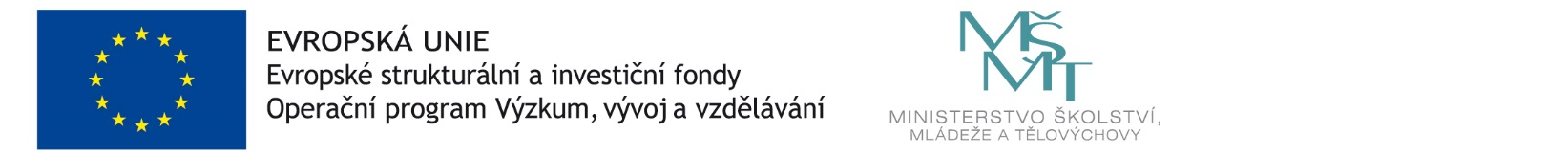 